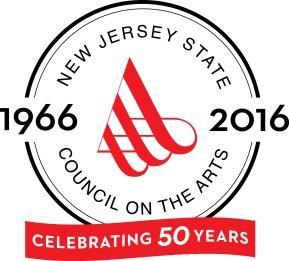 FISCAL YEAR 2017 GRANT AWARDSFISCAL YEAR 2017 GRANT AWARDSFISCAL YEAR 2017 GRANT AWARDSFISCAL YEAR 2017 GRANT AWARDSFISCAL YEAR 2017 GRANT AWARDS(alphabetical by discipline)(alphabetical by discipline)(alphabetical by discipline)(alphabetical by discipline)(alphabetical by discipline)ProgramAwardCity/TownCountyARTS EDUCATIONARTS EDUCATIONARTS EDUCATIONARTS EDUCATIONARTS EDUCATIONAppel Farm Arts & Music CenterGeneral Operating or Program Support$311,410ElmerSalemArts & Education CenterGeneral Operating or Program Support$29,964MatawanMonmouthArts For Kids, Inc.General Operating or Program Support$7,000West OrangeEssexArts Horizons, Inc.General Operating or Program Support$103,375EnglewoodBergenArtist Teacher Institute - RFPCo-Sponsored Project$50,000Barnegat Bay Decoy & Baymen's MuseumArts Education Special Initiative$18,750TuckertonOceanBay-Atlantic SymphonyArts Education Special Initiative$11,250BridgetonCumberlandCarolyn Dorfman Dance CompanyArts Education Special Initiative$6,594UnionUnionGeorge Street PlayhouseArts Education Special Initiative$15,000New BrunswickMiddlesexInstitute of Music for ChildrenArts Education Special Initiative$18,750ElizabethUnionNew Jersey Arts Education PartnershipCo-Sponsored Project$63,400MaplewoodEssexPerkins Center for the Arts (Gr Camden Artists in Ed)Co-Sponsored Project$56,118MoorestownBurlingtonPlaywrights Theatre of New Jersey (NJ Writers Proj)Co-Sponsored Project$106,600MadisonMorrisPlaywrights Theatre of New Jersey (Poetry Out Loud)Co-Sponsored Project$85,000MadisonMorrisPushcart PlayersGeneral Operating or Program Support$28,750VeronaEssexRutgers-Camden Center for the ArtsArts Education Special Initiative$18,750CamdenCamdenWheaton Arts and Cultural CenterArts Education Special Initiative$16,875MillvilleCumberlandYoung Audiences of New JerseyGeneral Operating or Program Support$133,193PrincetonMercerYoung Audiences of New Jersey (Artists in Ed)Co-Sponsored Project$163,000Princeton Twp.MercerCRAFTSCRAFTSCRAFTSCRAFTSCRAFTSArt School at Old Church, Inc.General Operating or Program Support$56,315DemarestBergenPeters Valley Craft CenterGeneral Operating or Program Support$78,366LaytonSussexSalem Community College FoundationArts Project Support$8,750Carney's PointSalemWheaton Arts and Cultural CenterGeneral Operating or Program Support$513,002MillvilleCumberlandDANCEDANCEDANCEDANCEDANCEAmerican Repertory Ballet CompanyGeneral Operating or Program Support$175,551New BrunswickMiddlesexAtlantic City BalletGeneral Operating or Program Support$15,687Egg Harbor CityAtlanticCarolyn Dorfman Dance CompanyGeneral Operating or Program Support$37,964UnionUnionCenter for Modern Dance EducationGeneral Operating or Program Support$16,184HackensackBergenChildren's Home Society of NJ/TEDIGeneral Operating or Program Support$19,007TrentonMercerDance New JerseyGeneral Operating or Program Support$9,341MontclairEssexFreespace Dance, IncGeneral Operating or Program Support$5,000Upper MontclairEssexKennedy Dancers, Inc.General Operating or Program Support$15,675Jersey CityHudsonNai-Ni Chen Dance CompanyGeneral Operating or Program Support$52,458Fort LeeBergenNew Jersey Ballet CompanyGeneral Operating or Program Support$86,232LivingstonEssexNew Jersey Tap Ensemble, Inc.General Operating or Program Support$16,814BloomfieldEssexRoxey Ballet CompanyGeneral Operating or Program Support$15,490LambertvilleHunterdonFOLK ARTSFOLK ARTSFOLK ARTSFOLK ARTSFOLK ARTSBarnegat Bay Decoy & Baymen's MuseumGeneral Operating or Program Support$22,404TuckertonOceanBurr, Marianna C (South Jersey Regional Basketry)Folk Arts Apprenticeship$3,000WilliamstownGloucesterChandrasekar, Aisvarya (Indian Carnatic Music)Folk Arts Apprenticeship$3,000EdisonMiddlesexGulata, Priyanka (Henna Painting)Folk Arts Apprenticeship$3,000ChesterfieldBurlingtonHellenic Dancers of N.J.General Operating or Program Support$5,722StirlingMorrisHerrera, Lissette (Mexican Folklore Dance)Folk Arts Apprenticeship$3,000PhillipsburgWarrenJung, Angela (Korean Dance)Folk Arts Apprenticeship$3,000NorthvaleBergenLucadema, Heather (South Jersey Decoy Carving)Folk Arts Apprenticeship$3,000WoodbineCape MayMattson, Joy (Irish Tin Whistle)Folk Arts Apprenticeship$3,000PlainfieldUnionMiddlesex County Cul & Hert CommissionGeneral Operating or Program Support$17,353New BrunswickMiddlesexPerkins Center for the Arts - Folk Art CenterGeneral Operating or Program Support$27,500MoorestownBurlingtonRajaskekaran, Ramya (Indian Classical Dance)Folk Arts Apprenticeship$3,000HowellMonmouthRossner, Cooper (South Jersey Decoy Carving)Folk Arts Apprenticeship$3,000Cape MayCape MayRutgers-Center for Latino Arts and CultureArts Project Support$5,000New BrunswickMiddlesexSingh, Kathyayani (Kathak/Indian Classical Dance)Folk Arts Apprenticeship$3,000Kendall ParkMiddlesexState Museum (Arts Annual - Crafts)Co-Sponsored Project$25,000TrentonMercerStephen, Nutall (Blacksmith)Folk Arts Apprenticeship$3,000Little Egg HarborOceanSzura, Brian Patrick (Uilleann Pipe Music)Folk Arts Apprenticeship$2,813Highland ParkMiddlesexValencia, Diane D (Philippine Bandurria)Folk Arts Apprenticeship$3,000PiscatawayMiddlesexWheaton Arts and Cultural Center - FolkGeneral Operating or Program Support$16,894MillvilleCumberlandLOCAL ARTS PROGRAMLOCAL ARTS PROGRAMLOCAL ARTS PROGRAMLOCAL ARTS PROGRAMLOCAL ARTS PROGRAMAtlantic County Office of Cul. AffairsLocal Arts Program$76,327Mays LandingAtlanticBergen County Division of Cult & Hist AfLocal Arts Program$96,777HackensackBergenBurlington Co Div of Cul Aff. & TourismLocal Arts Program$84,076EastamptonBurlingtonCamden County Cul & Hert CommissionLocal Arts Program$59,732Haddon TownshipCamdenCape May County Div. of Culture & HeritLocal Arts Program$58,043Cape May Crt HouseCape MayCumberland County C & H CommissionLocal Arts Program$116,165BridgetonCumberlandEssex County Division of Cul & Hist AffLocal Arts Program$124,836VeronaEssexGloucester County Cul & Hert CommissionLocal Arts Program$60,113SewellGloucesterHudson County Office of Cult & Hert AffLocal Arts Program$106,343Jersey CityHudsonHunterdon County Cul & Hert CommissionLocal Arts Program$66,464FlemingtonHunterdonMercer County Cul & Hert CommissionLocal Arts Program$96,280TrentonMercerMiddlesex County Cul & Hert CommissionLocal Arts Program$173,696New BrunswickMiddlesexMonmouth County Arts Council, Inc.Local Arts Program$166,842Red BankMonmouthMorris Arts CouncilLocal Arts Program$103,080MorristownMorrisOcean County Cul & Hert CommissionLocal Arts Program$80,145Toms RiverOceanPassaic County Cul & Hert CouncilLocal Arts Program$97,977PatersonPassaicSalem County Cul & Hert CommissionLocal Arts Program$46,843SalemSalemSomerset County Cult and Hert CommissionLocal Arts Program$72,349SomervilleSomersetSussex County Arts & Heritage CouncilLocal Arts Program$54,996NewtonSussexUnion County Office of Cul & Hert AffairLocal Arts Program$144,813ElizabethUnionWarren Co Cultural & Hertiage CommissionLocal Arts Program$66,441OxfordWarrenLOCAL ARTS STAFFING INITIATIVELOCAL ARTS STAFFING INITIATIVELOCAL ARTS STAFFING INITIATIVELOCAL ARTS STAFFING INITIATIVELOCAL ARTS STAFFING INITIATIVEGloucester County Cul & Hert CommissionLocal Arts Staffing Initiative$15,000SewellGloucesterMonmouth County Arts Council, Inc.Local Arts Staffing Initiative$8,978Red BankMonmouthLITERATURELITERATURELITERATURELITERATURELITERATUREPlaywrights Theater of NJ (Fellowship Showcase)Co-Sponsored Project$24,500MadisonMorrisCavanKerry Press LtdGeneral Operating or Program Support$19,180Fort LeeBergenPassaic Co Comm Coll/Poetry CenterGeneral Operating or Program Support$19,373PatersonPassaicPeople and Stories/Gente y CuentosGeneral Operating or Program Support$18,450TrentonMercerMEDIAMEDIAMEDIAMEDIAMEDIAArtPride NJ Foundation (Discover Jersey Arts)Co-Sponsored Project$525,000BurlingtonBurlingtonMontclair Film FestivalGeneral Operating or Program Support$30,000MontclairEssexStockton University (State of the Arts)Co-Sponsored Project$200,000Galloway TwpAtlanticThomas A. Edison Media Arts ConsoritumGeneral Operating or Program Support$15,132Jersey CityHudsonMULTIDISCIPLINARYMULTIDISCIPLINARYMULTIDISCIPLINARYMULTIDISCIPLINARYMULTIDISCIPLINARYArtist Career Development Workshops - TBDCo-Sponsored Project$10,000ArtPride NJ Foundation (ArtsPlan/Art Matters)Co-Sponsored Project$86,000BurlingtonBurlingtonArts Council of PrincetonGeneral Operating or Program Support$50,774PrincetonMercerAxelrod Performing Arts CenterGeneral Operating or Program Support$29,650Deal ParkMonmouthBarat FoundationGeneral Operating or Program Support$11,500NewarkEssexCenter for Community ArtsGeneral Operating or Program Support$16,832Cape MayCape MayCouncil of NJ Grantmakers (Arts Funder Affinity Grp)Co-Sponsored Project$3,200TrentonMercerInstitute of Music for ChildrenGeneral Operating or Program Support$22,000ElizabethUnionJ.C.C. MetrowestGeneral Operating or Program Support$28,844West OrangeEssexLincoln Park Coast Cultural DistrictGeneral Operating or Program Support$7,266NewarkEssexLong Beach Island Fnd of the Arts & ScienceGeneral Operating or Program Support$25,441LoveladiesOceanMatheny Medical and Educational CenterGeneral Operating or Program Support$37,694PeapackSomersetMercer County Cult & Her (Senior Citizen Art Show)Co-Sponsored Project$10,000TrentonMercerMid Atlantic Arts Fdn (Artists Fellowship Program)Co-Sponsored Project$237,867BaltimoreOut of StateMillville Development CorporationGeneral Operating or Program Support$28,496MillvilleCumberlandMonmouth UniversityGeneral Operating or Program Support$34,145West Long BranchMonmouthMorris MuseumGeneral Operating or Program Support$149,262MorristownMorrisNewark Arts Council, Inc.General Operating or Program Support$30,538NewarkEssexNewark School of the Arts, Inc.General Operating or Program Support$147,163NewarkEssexNJ Theatre Alliance (Cultural Access Network)Co-Sponsored Project$50,000West OrangeEssexNon-Profit Finance Fund (Critical Financial Services)Co-Sponsored Project$55,000NewarkEssexOcean City Arts CenterGeneral Operating or Program Support$14,500Ocean CityCape MayPassaic Co Comm Coll/Theater & Poetry ProjGeneral Operating or Program Support$7,810PatersonPassaicPerkins Center for the ArtsGeneral Operating or Program Support$132,126MoorestownBurlingtonPlanSmart NJ (Arts Build Communities)Co-Sponsored Project$12,500TrentonMercerRutgers School of Pub Aff & Admin (Intern Program)Co-Sponsored Project$30,000NewarkEssexRutgers-Camden Center for the ArtsGeneral Operating or Program Support$163,500CamdenCamdenSouth Jersey Cultural AllianceCo-Sponsored Project$185,786PleasantvilleAtlanticSouth Orange Dept. Rec. & Cult AffairsGeneral Operating or Program Support$9,433South OrangeEssexStrand Ventures, Inc.General Operating or Program Support$45,874LakewoodOceanSumei Multidisciplinary Arts CenterGeneral Operating or Program Support$8,622NewarkEssexMUSICMUSICMUSICMUSICMUSICAmerican Boychoir SchoolGeneral Operating or Program Support$73,560PrincetonMercerBay-Atlantic SymphonyGeneral Operating or Program Support$40,379BridgetonCumberlandDiscovery Orchestra, Inc.General Operating or Program Support$28,006WarrenSomersetGarden State PhilharmonicGeneral Operating or Program Support$29,492Toms RiverOceanGreater South Jersey Chorus, Inc.General Operating or Program Support$5,000Cherry HillCamden(MUSIC CONTINUED)(MUSIC CONTINUED)(MUSIC CONTINUED)(MUSIC CONTINUED)(MUSIC CONTINUED)Jazz House KidsGeneral Operating or Program Support$30,000MontclairEssexJCC on the Palisades-Thurnauer School of MusicGeneral Operating or Program Support$42,615TenaflyBergenMusic For All Seasons, Inc.General Operating or Program Support$27,775Scotch PlainsUnionNew Jersey Choral SocietyGeneral Operating or Program Support$10,043RidgewoodBergenNew Jersey Festival OrchestraGeneral Operating or Program Support$55,000WestfieldUnionNew Jersey Intergenerational OrchestraGeneral Operating or Program Support$5,123Berkeley HeightsUnionNew Jersey Symphony OrchestraGeneral Operating or Program Support$1,060,940NewarkEssexNewark Boys Chorus SchoolGeneral Operating or Program Support$52,729NewarkEssexNewark Public Radio, Inc. WBGO-FMGeneral Operating or Program Support$205,343NewarkEssexPrinceton GirlchoirGeneral Operating or Program Support$30,000PrincetonMercerPrinceton Pro MusicaGeneral Operating or Program Support$14,647PrincetonMercerPrinceton Symphony OrchestraGeneral Operating or Program Support$45,592PrincetonMercerPro Arte ChoraleGeneral Operating or Program Support$12,061RidgewoodBergenRider UniversityArts Project Support$9,000LawrencevilleMercerRiverside SymphoniaGeneral Operating or Program Support$27,650LambertvilleHunterdonSchola Cantorum on HudsonGeneral Operating or Program Support$8,234Jersey CityHudsonSymphony in CGeneral Operating or Program Support$160,961CollingswoodCamdenWharton Music CenterGeneral Operating or Program Support$35,000Berkeley HeightsUnionYouth Orchestra of Central JerseyGeneral Operating or Program Support$6,900West WindsorMercerOPERA/MUSICAL THEATEROPERA/MUSICAL THEATEROPERA/MUSICAL THEATEROPERA/MUSICAL THEATEROPERA/MUSICAL THEATERArtsPowerGeneral Operating or Program Support$49,138Cedar GroveEssexBoheme Opera CompanyGeneral Operating or Program Support$15,450TrentonMercerMainstage Center for the ArtsGeneral Operating or Program Support$27,777BlackwoodCamdenNew Jersey Youth TheatreGeneral Operating or Program Support$36,308WestfieldUnionPaper Mill PlayhouseGeneral Operating or Program Support$719,409MillburnEssexPrinceton Festival A NJ Nonprofit CorporationGeneral Operating or Program Support$20,900PrincetonMercerRitz Theatre Company, Inc.General Operating or Program Support$58,390Haddon TownshipCamdenPERFORMING ARTS PRESENTERSPERFORMING ARTS PRESENTERSPERFORMING ARTS PRESENTERSPERFORMING ARTS PRESENTERSPERFORMING ARTS PRESENTERSBergen Performing Arts Center IncGeneral Operating or Program Support$145,969EnglewoodBergenCount Basie Theatre, Inc.General Operating or Program Support$178,815Red BankMonmouthCumberland Co Coll Fine & Perf. Arts CtrGeneral Operating or Program Support$9,565VinelandCumberlandEssex County Division of Cul & Hist AffGeneral Operating or Program Support$14,754VeronaEssexLevoy Theater Preservation SocietyGeneral Operating or Program Support$30,000MillvilleCumberlandMid-Atlantic Center for the Arts & HumanitiesGeneral Operating or Program Support$45,000Cape MayCape MayMontclair State Univ/Arts & Cultural ProgramGeneral Operating or Program Support$54,464MontclairEssexNew Jersey Performing Arts CenterGeneral Operating or Program Support$1,012,161NewarkEssex(PERFORMING ARTS PRESENTERS CONTINUED)(PERFORMING ARTS PRESENTERS CONTINUED)(PERFORMING ARTS PRESENTERS CONTINUED)(PERFORMING ARTS PRESENTERS CONTINUED)(PERFORMING ARTS PRESENTERS CONTINUED)Ramapo Col Fnd Berrie Ctr for Perf & Visual ArtsGeneral Operating or Program Support$31,910MahwahBergenRowan University Foundation - Col of Perf ArtsArts Project Support$8,700GlassboroGloucesterSouth Orange Performing Arts CenterGeneral Operating or Program Support$33,000South OrangeEssexSouth St Theater/The Community Theater at Mayo PACGeneral Operating or Program Support$170,717MorristownMorrisState Theatre Reg Arts Ctr at New BrunswGeneral Operating or Program Support$294,844New BrunswickMiddlesexStockton University/Performing Arts CenterGeneral Operating or Program Support$101,020GallowayAtlanticUnion County Performing Arts CenterGeneral Operating or Program Support$14,605RahwayUnionWilliam Paterson University/Shea Center for Perf ArtsGeneral Operating or Program Support$37,846WaynePassaicTHEATERTHEATERTHEATERTHEATERTHEATERAlgonquin ArtsGeneral Operating or Program Support$49,895ManasquanMonmouthCamden Repertory TheatreArts Project Support$15,000CamdenCamdenCape May StageGeneral Operating or Program Support$17,230Cape MayCape MayCentenary Performing Arts GuildGeneral Operating or Program Support$15,277HackettstownWarrenCrossroads Theatre CompanyGeneral Operating or Program Support$26,125New BrunswickMiddlesexDreamcatcher Repertory TheatreGeneral Operating or Program Support$5,000SummitUnionEagle TheaterGeneral Operating or Program Support$15,000HammontonAtlanticEast Lynne Company, Inc.General Operating or Program Support$6,708West Cape MayCape MayGeorge Street PlayhouseGeneral Operating or Program Support$160,687New BrunswickMiddlesexGrowing Stage The Children's Theatre of NJGeneral Operating or Program Support$26,863NetcongMorrisKean University/Premiere StagesGeneral Operating or Program Support$17,228UnionUnionLuna Stage Company, Inc.General Operating or Program Support$17,140West OrangeEssexMcCarter Theatre Center/Performing ArtsGeneral Operating or Program Support$626,820PrincetonMercerNew Jersey Repertory CompanyGeneral Operating or Program Support$23,894Long BranchMonmouthNew Jersey Theater Alliance - Stages FestivalCo-Sponsored Project$47,548West OrangeEssexNew Jersey Theatre AllianceGeneral Operating or Program Support$109,373West OrangeEssexPassage Theatre CompanyGeneral Operating or Program Support$22,092TrentonMercerPlaywrights Theatre of New JerseyGeneral Operating or Program Support$43,170MadisonMorrisShakespeare Theatre of New JerseyGeneral Operating or Program Support$157,717MadisonMorrisTheater Project of New JerseyGeneral Operating or Program Support$7,000UnionUnionTwo River Theatre CompanyGeneral Operating or Program Support$118,812Red BankMonmouthVISUAL ARTSVISUAL ARTSVISUAL ARTSVISUAL ARTSVISUAL ARTSAljira, Inc.General Operating or Program Support$43,903NewarkEssexArts Guild NJGeneral Operating or Program Support$7,120RahwayUnionArts Unbound, IncGeneral Operating or Program Support$26,125OrangeEssexBrodsky Center for Print and Paper at RUGeneral Operating or Program Support$13,139New BrunswickMiddlesexCenter for Contemp. ArtGeneral Operating or Program Support$18,547BedminsterSomerset(VISUAL ARTS CONTINUED)(VISUAL ARTS CONTINUED)(VISUAL ARTS CONTINUED)(VISUAL ARTS CONTINUED)(VISUAL ARTS CONTINUED)City Without WallsGeneral Operating or Program Support$17,098NewarkEssexGallery AfferoGeneral Operating or Program Support$11,897NewarkEssexGlassRoots, Inc.General Operating or Program Support$28,899NewarkEssexGrounds For Sculpture, Inc.General Operating or Program Support$42,964HamiltonMercerHunterdon Art MuseumGeneral Operating or Program Support$60,514ClintonHunterdonInternational Sculpture CenterGeneral Operating or Program Support$34,248HamiltonMercerMonmouth Museum & Cultural CenterGeneral Operating or Program Support$23,750LincroftMonmouthMontclair Art MuseumGeneral Operating or Program Support$298,817MontclairEssexMontclair State University Art GalleriesGeneral Operating or Program Support$11,545MontclairEssexNewark MuseumGeneral Operating or Program Support$1,000,000NewarkEssexNoyes MuseumGeneral Operating or Program Support$26,902OceanvilleAtlanticPrinceton Art Association dba ArtworksGeneral Operating or Program Support$13,500TrentonMercerPrintmaking Center of New JerseyGeneral Operating or Program Support$10,356SomervilleSomersetRiverfront Renaissance Cntr for the ArtsGeneral Operating or Program Support$10,425MillvilleCumberlandRowan Univ Fdn - Col of Comm & Creative ArtsGeneral Operating or Program Support$6,000GlassboroGloucesterRutgers U/Institute for Women and ArtGeneral Operating or Program Support$15,263New BrunswickMiddlesexRutgers U/Jane Voorhees Zimmerli Art MuseumGeneral Operating or Program Support$137,580New BrunswickMiddlesexRutgers U/Paul Robeson Art GalleryGeneral Operating or Program Support$14,701NewarkEssexTrustees of Princeton (Princeton Univ. Art Museum)General Operating or Program Support$30,000PrincetonMercerVisual Arts Center of New JerseyGeneral Operating or Program Support$101,342SummitUnionWilliam Paterson University GalleriGeneral Operating or Program Support$19,247WaynePassaicTOTAL$15,713,327